У К Р А Ї Н АГОЛОВА ЧЕРНІВЕЦЬКОЇ ОБЛАСНОЇ РАДИ__________________________________________________________________________________________РОЗПОРЯДЖЕННЯ 17  грудня  2021 р.				                                       № 395-нПро відзначення з нагоди  
Дня енергетика 1. Відповідно до Положення про Почесну грамоту Чернівецької обласної ради, затвердженого рішенням 2-ї сесії обласної ради VІІІ скликання від 31.03.2021 № 99-2/21, розглянувши клопотання акціонерного товариства «Чернівціобленерго» від 18.11.2021 №3/5719, нагородити Почесною грамотою обласної ради: за багаторічну сумлінну працю, високий професіоналізм, значний особистий внесок у забезпечення стабільної роботи енергетичної галузі  Чернівецької області та з нагоди Дня енергетика.за багаторічну сумлінну працю, високий професіоналізм, вагомий особистий внесок у забезпечення ефективного функціонування енергетичної галузі, активну громадянську позицію та з нагоди Дня енергетика.2. Відповідно до Положення про Почесну грамоту Чернівецької обласної ради, затвердженого рішенням 2-ї сесії обласної ради VІІІ скликання від 31.03.2021 № 99-2/21, розглянувши клопотання філії «Дирекція з будівництва Дністровської ГАЕС» ПрАТ «Укргідроенерго» від 26.11.2021 №3/1769, нагородити Почесною грамотою обласної ради:за багаторічну сумлінну працю, високий рівень професійної майстерності, якісне та оперативне виконання виробничих завдань, вагомий особистий внесок у забезпечення надійної роботи Дністровської ГАЕС та з нагоди Дня енергетика.3. Відповідно до Положення про Подяку  Чернівецької обласної ради, затвердженого рішенням 14-ї сесії обласної ради ХХІІІ скликання від 02.02.2001 № 29-14/01 (зі змінами), оголосити Подяку обласної ради:за багаторічну сумлінну працю, високий рівень професійної майстерності, якісне та оперативне виконання виробничих завдань, вагомий особистий внесок у забезпечення надійної роботи Дністровської ГАЕС та з нагоди Дня енергетика.Голова  обласної ради		                                                 Олексій БОЙКОКОРБУТАОлександра Миколайовичаінженера 2 категорії служби ізоляції та захисту від перенапруг акціонерного товариства «Чернівціобленерго»КУЛИКАІвана Васильовичаелектромонтера з експлуатації розподільних мереж Глибоцької дільниці Новоселицького  РЕМ акціонерного товариства «Чернівціобленерго»ТОМАЩУКАСемена Івановичаелектромонтера з експлуатації розподільних мереж Новоселицької  дільниці Новоселицького  РЕМ акціонерного товариства «Чернівціобленерго»НІВЕРЧУКАОлександра Миколайовичаголову Правління акціонерного товариства «Чернівціобленерго»МИХАЙЛОВСЬКОГО
Романа Миколайовичазаступника директора з капітального будівництва філії «Дирекція з будівництва Дністровської гідроакумулюючої електростанції» Приватного акціонерного товариства «Укргідроенерго»КУЛІЯПавлаПавловичаінженера дільниці релейного захисту та автоматики власних потреб цеху технологічної автоматики, захистів та зв’язку філії «Дирекція з будівництва Дністровської гідроакумулюючої електростанції» Приватного акціонерного товариства «Укргідроенерго»ФРИЦАКАДмитра Володимировичаінженера 2 категорії дільниці з ремонту та обслуговування релейного захисту, автоматики та зв’язку цеху зовнішніх мереж філії «Дирекція з будівництва Дністровської гідроакумулюючої електростанції» Приватного акціонерного товариства «Укргідроенерго»БРИЖАКУ
В’ячеславу Степановичуводолазу І-ІІ групи спеціалізації водолазних робіт водолазної групи  гідротехнічного цеху філії «Дирекція з будівництва Дністровської гідроакумулюючої електростанції» Приватного акціонерного товариства «Укргідроенерго»МОТРИНУ
Роману Андрійовичуелектрослюсарю з ремонту електроустаткування електростанцій 5 розряду дільниці з обслуговування трансформаторів та високовольтного обладнання електричного цеху філії «Дирекція з будівництва Дністровської гідроакумулюючої електростанції» Приватного акціонерного товариства «Укргідроенерго»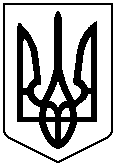 